ЧЕРКАСЬКА ОБЛАСНА РАДАГОЛОВАР О З П О Р Я Д Ж Е Н Н Я15.06.2021                                                                                        № 203-рПро внесення змін до розпорядженняголови обласної ради від 10.06.2021 № 178-рВідповідно до статей 56, 59 Закону України «Про місцеве самоврядування в Україні», враховуючи рішення обласної ради від 24.12.2020 № 4-2/VIII «Про зміну найменування комунального закладу «Обласна дитячо-юнацька спортивна школа для інвалідів» Черкаської обласної ради»,внести до розпорядження голови обласної ради від 10.06.2021 № 178-р «Про звільнення КОЛЯДЕНКА А. Л.» зміни, замінивши по тексту розпорядження слова та знаки  «Обласна дитячо-юнацька спортивна школа для інвалідів» словами та знаками «Обласна дитячо-юнацька спортивна школа для осіб з інвалідністю Черкаської обласної ради».Заступник голови  						В. ДОМАНСЬКИЙ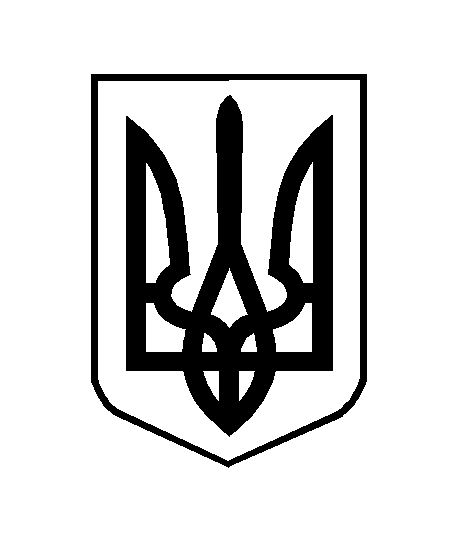 